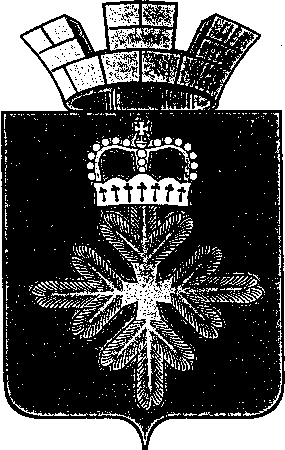 ПОСТАНОВЛЕНИЕАДМИНИСТРАЦИИ ГОРОДСКОГО ОКРУГА ПЕЛЫМВ целях формирования единого профилактического пространства в образовательной среде путем объединения усилий всех участников профилактического процесса для обеспечения комплексного систематического воздействия на воспитанников, обучающихся и молодежь городского округа Пелым, формирования здорового и безопасного образа жизни, администрация городского округа ПелымПОСТАНОВЛЯЕТ:1. Провести в городском округе Пелым муниципальный этап Всероссийской антинаркотической акции «За здоровье и безопасность наших детей» с июня по декабрь 2021 года.2. Утвердить план проведения муниципального этапа Всероссийской антинаркотической акции «За здоровье и безопасность наших детей» (прилагается).3. Руководителям муниципальных учреждений организовать участие в муниципальном этапе Всероссийской антинаркотической акции «За здоровье и безопасность наших детей».4. Настоящее постановление опубликовать в газете «Пелымский вестник» и разместить на официальном сайте городского округа Пелым в сети «Интернет».5. Контроль за исполнением настоящего постановления возложить на заместителя главы администрации городского округа Пелым А.А. Пелевину.И.о. главы администрациигородского округа Пелым                                                                  Т.Н. БаландинаПлан проведения муниципального этапа Всероссийской антинаркотической акции «За здоровье и безопасность наших детей»от 14.05.2021 № 153п. ПелымО проведении в городском округе Пелым муниципального этапа Всероссийской антинаркотической акции «За здоровье и безопасность наших детей»УТВЕРЖДЕН:постановлением администрации городского округа Пелымот 14.05.2021 № 153Наименование мероприятияСрок проведенияМесто проведенияОтветственныйРаздел 1. Осуществление организационных мероприятийРаздел 1. Осуществление организационных мероприятийРаздел 1. Осуществление организационных мероприятийРаздел 1. Осуществление организационных мероприятийОрганизация и проведение спортивных, развлекательных и досуговых мероприятий, направленных на формирование у детей и подростков мотивации на ведение ЗОЖ и негативного отношения к употреблению наркотических средств и психотропных веществиюль-декабрьОбразовательные и культурные учрежденияМКУК «ДК п. Пелым»МКУК «ДК п. Атымья»МКОУ СОШ № 1 МКОУ СОШ № 2Отдел ОКС и ДМОрганизация и проведение для детей, подростков спортивных мероприятий под девизом: «Спорт для всех!», «Сила и красота!» по плану спортивно-массовых мероприятийиюль-декабрьСпортплощадкиСпортивные залыМКОУ СОШ № 1 МКОУ СОШ № 2Отдел ОКС и ДММАДОУ д/с «Колобок»Проведение тематических родительских собраний по вопросам профилактики девиантного поведения детей и подростков; уголовной и административной ответственности, предусмотренной законодательством РФ за приобретение, хранение, распространение наркотических средств и психотропных веществ, а также за пропаганду и вовлечение несовершеннолетних в употребление различных видов ПАВоктябрь-декабрьОбразовательные учрежденияСмирнова Т.А.Полывода Л.А.ПНД г. Ивделя  МО  МВД России «Ивдельский»                                             Конкурс по изготовлению буклетов, плакатов, листовок, рисунков пропагандирующих здоровый образ жизни и отказ от вредных привычекоктябрь-декабрьОбразовательные учрежденияМиллер А.Я.Организация и проведение межведомственной комплексной профилактической  операции «Подросток» в 2021 годумай-октябрьОтдел ОКСиДМ образовательные учреждения и учреждения культурыМКУК «ДК п. Пелым»МКУК «ДК п. Атымья»МКОУ СОШ № 1 МКОУ СОШ № 2Отдел ОКС и ДМРазмещение на информационных стендах объявлений о работе «телефон доверия»сентябрь-декабрьОбразовательные учрежденияМКОУ СОШ № 1 МКОУ СОШ № 2Памятки «Как не стать жертвой наркомании» сентябрь-декабрьИМЦКушнир Н.П.Классные часы, беседы «Будущее без наркотиков»сентябрь-декабрьОбразовательные учрежденияМКОУ СОШ № 1 МКОУ СОШ № 2Подведение итогов всероссийской антинаркотической акции «За здоровье и безопасность наших детей» (фото и отчеты)31 декабряОтдел ОКСиДММКУК «ДК п. Пелым»МКУК «ДК п. Атымья»МКОУ СОШ № 1 МКОУ СОШ № 2Отдел ОКС и ДМРаздел 2. Мероприятия, направленные на пропаганду здорового образа жизни Раздел 2. Мероприятия, направленные на пропаганду здорового образа жизни Раздел 2. Мероприятия, направленные на пропаганду здорового образа жизни Раздел 2. Мероприятия, направленные на пропаганду здорового образа жизни Ознакомление учащихся с Кодексом РФ об административных правонарушенияхв течение акцииОбразовательные учрежденияМО  МВД России «Ивдельский»                                             Профилактические беседы с учащимися «Как сказать наркотикам нет»в течение акции5-11 классыМКОУ СОШ № 1 МКОУ СОШ № 2Мероприятия в соответствии с разделом 1 настоящего планаиюль-августоктябрь-декабрьОбразовательные  учреждения и учреждения культурыМКУК «ДК п. Пелым»МКУК «ДК п. Атымья»МКОУ СОШ № 1 МКОУ СОШ № 2Отдел ОКС и ДМПроведение мероприятий в период проведения летней оздоровительной кампаниииюль-августОбразовательные  учреждения и учреждения культурыМКУК «ДК п. Пелым»МКУК «ДК п. Атымья»МКОУ СОШ № 1 МКОУ СОШ № 2Отдел ОКС и ДММКУ ГОП «ИМЦ»Спортивный фестиваль «Мой спортивный двор» (согласно плана: волейбол, пионербол, баскетбол, настольный теннис, мини-футбол (юноши и девушки), дартс, стритбол)июнь-августСпортплощадкаМиллер А.Я.Конкурсно-игровая программа»Поляна здоровья», в рамках Всероссийской антинаркотической акциииюльСпортплощадкаМиллер А.Я.Спортивный праздник «Сказочный мир детства», посвященный Международному Дню борьбы с наркоманиейиюльСпортплощадкаМиллер А.Я.